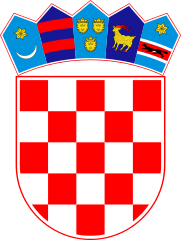 KLASA: 024-02/23-02/68URBROJ: 2178-2-03-23-1Bebrina, 11. prosinca 2023. godineNa temelju članka 67. stavak 1. Zakona o komunalnom gospodarstvu (“Narodne novine” broj 68/18, 110/18 i 32/20), a u vezi s člankom 19. Zakona o lokalnoj i područnoj (regionalnoj) samoupravi („Narodne novine“ broj 33/01, 60/01, 129/05, 109/07, 125/08, 36/09, 36/09, 150/11, 144/12, 19/13, 137/15, 123/17, 98/19 i 144/20) te članka 32. Statuta općine Bebrina  (“Službeni vjesnik Brodsko-posavske županije“, broj 2/2018, 18/2019 i 24/2019 i „Glasnika Općine Bebrina“ broj 01/2019, 02/2020 i 04/2021), Općinsko vijeće općine Bebrina na svojoj 15. sjednici održanoj 11. prosinca 2023. godine, donosiI. IZMJENE PROGRAMAgrađenja komunalne infrastrukture za 2023. godinuČlanak 1.	U Programu građenja komunalne infrastrukutre za 2023. godinu („Glasnik Općine Bebrina“ 6/2022) (dalje u tekstu: Program građenja) mijenja se članak 3. i glasi: 	„U 2023. godini gradnja komunalne infrastrukture iz članka 2. ovog Programa obuhvaća slijedeće:Članak 2.U Programu građenja mijenja se članak 4. i glasi:„Planirani izvori sredstava za ostvarenje građenja komunalne infrastrukture su od:Članak 3.U ostalim dijelovima Program građenja ostaje nepromijenjen.Članak 4.Ove I. izmjene Programa stupaju na snagu osam dana od dana objave u Glasniku Općine Bebrina.OPĆINSKO VIJEĆE OPĆINE BEBRINA         PREDSJEDNIK OPĆINSKOG VIJEĆA__________________________________                                                                                                    						                Mijo Belegić, ing. DOSTAVITI:Jedinstveni upravni odjel, sjedniceGlasnik Općine BebrinaMinistarstvo prostornog uređenja, graditeljstva i državne imovinePismohrana.OPIS POSLOVAPlan 2023.Povećanje / smanjenjeNovi plan 2023.RokIzvor financiranjaMjesto ulaganjaNerazvrstane ceste1.070.300,00-743.300,00327.000,00Izgradnja nerazvrstanih cesta na području Općine BebrinaIzgradnja nerazvrstanih cesta na području Općine Bebrina92.900,0039.800,00-52.900,00-39.800,0040.000,000,002023. godina15Izgradnja ceste u naselju ZbjegRekonstrukcija dva traktorska puta u šumske ceste475.000,00-188.000,00287.000,002023. godina5k.o. Kaniža, 1.060 m, k.o. Zbjeg, 2.560 mk.o. Banovci 2.220 m, k.o. Bebrina 1.140 mRekonstrukcija dva traktorska puta u šumske ceste442.700,00-442.700,000,005Stupnički Kuti - KanižaIzgradnja ceste Kaniža – Šumeće (projektna dokumentacija)19.900,00-19.900,000,005Kaniža, ŠumećeJavne površine i objekti / građevine1.184.700,00-854.100,00330.600,00Promatračnica Lacus (izgradnja)14.000,0090.500,000,00-50.000,0014.000,0040.500,002023. godina15Naselje Stupnički Kuti k.č. 105, k.o. Stupnički KutiPARK - FILIUS (izgradnja)13.300,0091.300,000,000,0013.300,0091.300,002023. godina15Naselje Šumećek.č. 756, k.o. ŠumećeTEMATSKO-EDUKATIVNI PARK (izgradnja)14.000,0090.000,000,000,0014.000,0090.000,002023. godina15Naselje Stupnički Kutik.č. 105, k.o. Stupnički KutiPješačka staza u Stupničkim Kutima (projektna dokumentacija)13.300,00-13.300,000,002023. godina1Naselje Stupnički KutiPješačke staze u naseljima Općine53.100,00-38.100,0015.000,002023. godina1Sva naselja OpćineIzgradnja parkirališta kod groblja u Stupničkim Kutima 15.900,00-15.900,000,002023. godina4Naselje Stupnički KutiRekonstrukcija staze na groblju u Kaniži6.600,00-6.600,000,002023. godina1Naselje KanižaIzgradnja objekata – mjesni domovi (projektna dokumentacija)26.500,00-26.500,000,002023. godina1Naselja OpćineIzgradnja objekata – dječji vrtić (projektna dokumentacija)40.000,00-40.000,000,002023. godina5Naselje KanižaIzgradnja objekta – Institut prirodnih vrijednosti Bebrina (projektna dokumentacija)398.200,00-398.200,000,002023. godina5Općina BebrinaBiciklistička staza SAVA (projektna dokumentacija)15.900,002.100,0018.000,002023. godina5DubočacBiciklistička staza Kaniža                 (projektna dokumentacija)200.000,00-200.000,000,002023. godina1KanižaAktivna šuma      (projektna dokumentacija)6.600,003.900,0010.500,002023. godina5BebrinaStaza krošnji       (projektna dokumentacija)6.600,00-2.600,004.000,002023. godina5BebrinaTematska staza od stabla do stabla              (projektna dokumentacija)6.600,003.400,0010.000,002023. godina5BebrinaKupnja objekta42.500,00-32.500,0010.000,002023. godina7Općina BebrinaUređenje zelenila – sadnja stabala na grobljima i javnim površinama5.300,001.300,00-5.300,00-1.300,000,000,002023. godina41Sva naselja općine BebrinaPješačka staza u Banovcima13.300,00-13.300,000,002023. godina1Naselje BanovciOpremanje dječjih igrališta19.900,00-19.900,000,002023. godina1Sva naselja općine BebrinaJavna rasvjeta 185.800,0019.200,00205.000,00Izgradnja mreže79.600,0053.100,0053.100,00-49.600,0056.900,0011.900,0030.000,00110.000,0065.000,002023. godina145Izgrađena mreža u dužini 1.000 mUKUPNO 1+2+32.440.800,00-1.578.200,00862.600,00Oznaka izvora finaciranjaNaziv izvoraPlan za 2023.Povećanje / smanjenjeNovi plan za 2023.1.Sredstva proračuna347.800,00-221.500,00126.300,004.Komunalni doprinos / komunalna naknada/grobna naknada/zakup poljoprivrednog zemljišta / šumski doprinos74.300,0035.700,00110.000,005.Drugi izvori: Sufinanciranje od strane Ministarstava,  Fondova EU,1.976.200,00-1.359.900,00616.300,007.Prihodi od prodaje nefinancijske imovine42.500,00-32.500,0010.000,00UKUPNO:UKUPNO:2.440.800,00-1.578.200,00862.600,00